Innovation for Growth Programme Application Form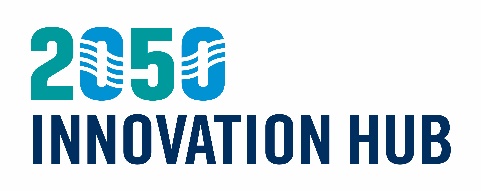 GENERAL INFORMATION:GENERAL INFORMATION:GENERAL INFORMATION:GENERAL INFORMATION:GENERAL INFORMATION:GENERAL INFORMATION:GENERAL INFORMATION:Company NameCompanies House NumberVAT NumberCOMPANY INFORMATIONCOMPANY INFORMATIONCOMPANY INFORMATIONCOMPANY INFORMATIONCOMPANY INFORMATIONCOMPANY INFORMATIONCOMPANY INFORMATIONContact EmailContact Phone NumberCompany AddressCompany WebsiteMain person of contactBrief Description of Company – Services/Products/Markets/FutureYear Set UpAnnual Turnover (£)ATTENDEE INFORMATIONATTENDEE INFORMATIONATTENDEE INFORMATIONATTENDEE INFORMATIONATTENDEE INFORMATIONATTENDEE INFORMATIONATTENDEE INFORMATIONAttendee(s) nameAttendee(s) job rolesBrief Description of attendee job rolesWhy do your company want to join the Innovation for Growth Programme?Our company representatives are able to attend the following dates? (please circle)4th April 2022Y/N29th April 2022Y/N29th April 2022Y/N20th May 2022Y/N20th May 2022Y/N17th May 2022YNOur company would be interested in hearing more details on the Maritime Innovation Week from 13th – 16th June 2022 (please circle)YesYesYesNoNoNoMy company are happy for the Port of Tyne to promote our involvement on social media and others (please circle)YesYesYesNoNoNoMy company would like to be added to the 2050 Innovation Hub mailing list (please circle)YesYesYesNoNoNo